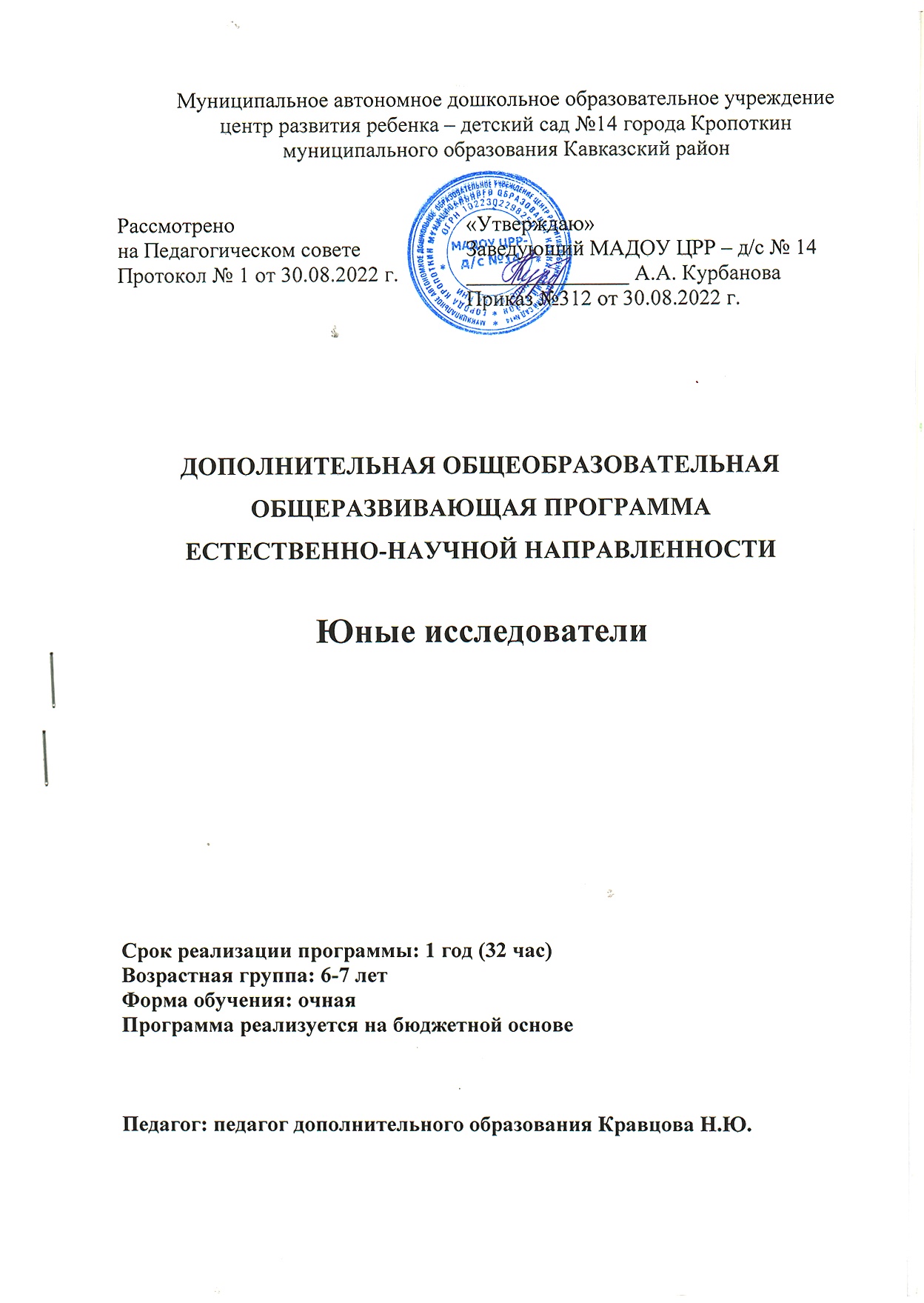 Муниципальное автономное дошкольное образовательное учреждениецентр развития ребенка – детский сад №14 города Кропоткинмуниципального образования Кавказский районДОПОЛНИТЕЛЬНАЯ ОБЩЕОБРАЗОВАТЕЛЬНАЯ  ОБЩЕРАЗВИВАЮЩАЯ ПРОГРАММА ЕСТЕСТВЕННО-НАУЧНОЙ НАПРАВЛЕННОСТИЮные исследователиСрок реализации программы: 1 год (32 час)Возрастная группа: 6-7 летФорма обучения: очнаяПрограмма реализуется на бюджетной основеПедагог: педагог дополнительного образования Кравцова Н.Ю.1.    Пояснительная записка.Дошкольный возраст – важный этап в развитии личности ребёнка. Экспериментирование пронизывает все сферы детской деятельности. Ребёнок – дошкольник сам по себе уже является исследователем, проявляя интерес к различного рода исследовательской деятельности – к экспериментированию. Опыты помогают развивать мышление, логику,  творчество ребёнка, позволяют наглядно показать связи между живым и неживым в природе. Исследования предоставляют ребёнку самому найти ответы на вопросы. Элементарные опыты, эксперименты помогают ребёнку приобрести новые знания о том или ином предмете. Эта деятельность направлена на реальное преобразование вещей, в ходе которого дошкольник познаёт их свойства и связи, недоступные при непосредственном восприятии. Знания, полученные во время проведения опытов, запоминаются надолго. Структурной основой для  рабочей программы «Маленькие шаги в большой мир» послужили разработки «Организация опытно – экспериментальной деятельности детей» от авторов – составителей Е.А. Мартынова, И.М. Сучкова.Цели программы: - развитие мышления, логики, творчества детей;- установление  причинно – следственных связей;- развитие познавательного интереса ребёнка.Задачи программы:- знакомство с приёмами экспериментирования;- помощь детям в их естественном восприятии природы, в познании её простейших явлений;- познавательное исследование простейших природных объектов при помощи опытов, усвоение структуры их выполнения.2. Планирование3. Содержание программыВ программе даются понятия об окружающих нас  предметах и природных объектах: земле, воде, воздухе. Организуются образовательные ситуации, обеспечивающие ребёнку рождение личного образовательного результата, в ходе специально организованной деятельности.4. Ожидаемые результаты.- расширение знаний об окружающем мире; умение прогнозировать результат;- умение выполнять простейшие опыты; умение оценивать свою деятельность.Планирование разработано на основе:-Комплексной основной образовательной программы дошкольного образования «Детство» Т.И. Бабаевой, А.Г. Гогоберидзе, О.В. Солнцева и др. – СПб.: ООО «ИЗДАТЕЛЬСТВО «ДЕТСТВО-ПРЕСС», 2019.- Педагогической технологии «Организация опытно – экспериментальной деятельности» Е.А. Мартынова, И.М. Сучкова.Календарно-тематическое планирование  образовательной деятельности кружок «Юные исследователи»Рассмотрено на Педагогическом совете Протокол № 1 от 30.08.2022 г.«Утверждаю»Заведующий МАДОУ ЦРР – д/с № 14 _______________ А.А. КурбановаПриказ №312 от 30.08.2022 г.№Направления экспериментальной деятельности Количество часов1Экспериментирование с песком.22Экспериментирование с водой.23Экспериментирование с воздухом.34Наблюдение за жизнью растений.35Человек.96Экспериментирование с предметами.13Всего:32№Кол-возанятийСодержание(разделы, темы)ИсточникОборудование2Экспериментирование с пескомЭкспериментирование с пескомЭкспериментирование с песком1.1Занятие «Удивительный песок»«Организация опытно – экспериментальной деятельности»Е. А. Мартынова стр.275Сухой и влажный песок2.1Занятие «Сухая и влажная почва»«Организация опытно – экспериментальной деятельности»Е. А. Мартынова стр.276Лупа, стеклян-ные баночки2Экспериментирование с водойЭкспериментирование с водойЭкспериментирование с водой3.1Занятие «Фильтрование воды» «Организация опытно – экспериментальной деятельности»Е. А. Мартынова стр.278Промокательная бумага, воронка, ёмкости4.1Занятие «Бережём воду»«Организация опытно – экспериментальной деятельности»Е. А. Мартынова стр.279Часы с секундной стрелкой, мерный стаканчик3Экспериментирование с воздухомЭкспериментирование с воздухомЭкспериментирование с воздухом5.1Занятие «Вдох – выдох»«Организация опытно – экспериментальной деятельности»Е. А. Мартынова стр.225Вода, охлаждённая вода, аквариум с рыбками6. 1Занятие «Сухой из воды»«Организация опытно – экспериментальной деятельности»Е. А. Мартынова стр.229Ёмкость, деревянные бруски с флажками7.1Занятие «Парашют»«Организация опытно – экспериментальной деятельности»Е. А .Мартынова стр. 285Парашют, игрушечные человечки3Наблюдение за жизнью растенийНаблюдение за жизнью растенийНаблюдение за жизнью растений8.1Занятие «Земля наша кормилица»«Организация опытно – экспериментальной деятельности»Е. А. Мартынова стр. 234Схема «Пищевая цепочка»9.1Занятие «Бережливые растения»«Организация опытно – экспериментальной деятельности»Е. А. Мартынова стр.288Растения: фикус, сансельвьера, фиалка101Занятие «Есть ли у растений органы дыхания»«Организация опытно – экспериментальной деятельности»Е. А. Мартынова стр.237Вода, лист на длинном черешке, прозрачная ёмкость9Человек Человек Человек 111Занятие Наши помощники – глаза»«Организация опытно – экспериментальной деятельности»Е. А. Мартынова стр.241Зеркало, модель глаза121Занятие «Как устроена дыхательная система человека?»«Организация опытно – экспериментальной деятельности»Е. А. Мартынова стр. 242Зеркало, стакан с водой, полиэтиленовый пакет131Занятие «Есть ли помощники у глаз?»«Организация опытно – экспериментальной деятельности»Е. А. Мартынова стр.246Мешочек, мелкие игрушки, бумага, карандаши141Занятие «Осязательный центр человека»«Организация опытно – экспериментальной деятельности»Е. А. Мартынова стр.298Ёмкости с водой: тёплой, холодной, горячей151Занятие «Обоняние человека»«Организация опытно – экспериментальной деятельности»Е. А. Мартынова стр. 299Ваза с цветами, продукты с характерным запахом161Занятие «Вдох и запах»«Организация опытно – экспериментальной деятельности»Е. А. Мартынова стр. 300Мешочек с характерно пахнущими предметами171Занятие «Вкус и запах»«Организация опытно – экспериментальной деятельности»Е. А. Мартынова стр. 301Продукты- лимон, шоколад, хлеб181Занятие «Острота слуха и её изменение при разных ситуациях»«Организация опытно – экспериментальной деятельности»Е. А. Мартынова стр.302Магнитофон, запись музыки191Занятие «Определение частоты дыхания»«Организация опытно – экспериментальной деятельности»Е. А. Мартынова стр. 303Часы с секундной стрелкой13Экспериментирование с предметамиЭкспериментирование с предметамиЭкспериментирование с предметами201Занятие «Как действует магнит на предметы»«Организация опытно – экспериментальной деятельности»Е. А. Мартынова стр. 230Магниты, липкие предметы211Занятие «Мир бумаги»«Организация опытно – экспериментальной деятельности»Е. А. Мартынова 253Вода, квадраты из разных видов бумаги221Занятие «Мир ткани»«Организация опытно – экспериментальной деятельности»Е. А. Мартынова стр.304Вода, кусочки ткани, ёмкости231 Занятие «Лёгкая пластмасса»«Организация опытно – экспериментальной деятельности»Е. А. Мартынова стр.257Изделия из пластмассы241Занятие «Мир металлов»«Организация опытно – экспериментальной деятельности»Е. А. Мартынова стр.305Кусочки проволоки из разных металлов251Занятие «Как достать скрепку, не замочив рук» «Организация опытно – экспериментальной деятельности»Е. А. Мартынова стр. 259Таз, скрепки, магнит261Занятие «Путешествие в мир стеклянных вещей»«Организация опытно – экспериментальной деятельности»Е. А. Мартынова стр.261Предметы из стекла271Занятие «Термометр»«Организация опытно – экспериментальной деятельности»Е. А. Мартынова стр.264Макет термометра281Занятие «Опыт с металлом и пластмассой»«Организация опытно – экспериментальной деятельности»Е. А .Мартынова стр.265Вода, емкости, предметы из металла и пластмассы291Занятие «Испытание магнита»«Организация опытно – экспериментальной деятельности»Е. А.  Мартынова стр.267Магниты, металлические и не металлические предметы301Занятие «Разные отражения»«Организация опытно – экспериментальной деятельности»Е. А. Мартынова стр.269Набор предметов, обладающих способностью отражения зеркала311Занятие «Как не обжечься»«Организация опытно – экспериментальной деятельности»Е. А. Мартынова стр.325Ёмкости из разных материалов, горячая вода321Занятие «Передача солнечного «зайчика»«Организация опытно – экспериментальной деятельности»Е. А. Мартынова стр.326зеркала